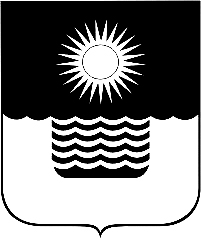 Р Е Ш Е Н И Е ДУМЫ МУНИЦИПАЛЬНОГО ОБРАЗОВАНИЯГОРОД-КУРОРТ ГЕЛЕНДЖИКот 29 марта 2016 года                                                              	                         № 408г. ГеленджикО внесении изменения в решение Думымуниципального образования город-курорт Геленджикот 29 апреля 2014 года №108 «Об утверждении Положенияо порядке представления гражданами Российской Федерации, претендующими на замещение муниципальных должностейКонтрольно-счетной палаты муниципального образованиягород-курорт Геленджик, и лицами, замещающимимуниципальные должности Контрольно-счетной палатымуниципального образования город-курорт Геленджик,сведений о доходах, об имуществе и обязательствахимущественного характера» (в редакции решения Думымуниципального образования город-курорт Геленджикот 26 декабря 2014 года №223)В целях приведения правовых актов органов местного самоуправления муниципального образования город-курорт Геленджик в соответствие с законодательством Российской Федерации, руководствуясь Федеральным законом от 25 декабря 2008 года №273-ФЗ «О противодействии коррупции»           (в редакции Федерального закона от 15 февраля 2016 года №24-ФЗ), Федеральным законом от 6 октября 2003 года №131-ФЗ «Об общих принципах организации местного самоуправления в Российской Федерации» (в редакции Федерального закона от 15 февраля 2016 года №17-ФЗ), Указом Президента Российской Федерации от 18 мая 2009 года №558 «О представлении гражданами, претендующими на замещение государственных должностей Российской Федерации, и лицами, замещающими государственные должности Российской Федерации, сведений о доходах, об имуществе и обязательствах имущественного характера» (в редакции Указа Президента Российской Федерации от 23 июня 2014 года №460), статьями 65, 66, 70, 76 Устава муниципального образования город-курорт Геленджик, Дума муниципального образования город-курорт Геленджик р е ш и л а:1.Внести в решение Думы муниципального образования город-курорт Геленджик от 29 апреля 2014 года №108 «Об утверждении Положения о порядке представления гражданами Российской Федерации, претендующими на замещение муниципальных должностей Контрольно-счетной палаты муниципального образования город-курорт Геленджик, и лицами, замещающими муниципальные должности Контрольно-счетной палаты муниципального образования город-курорт Геленджик, сведений о доходах, об имуществе и обязательствах имущественного характера» (в редакции решения Думы муниципального образования город-курорт Геленджик от 26 декабря  2014 года №223) следующее изменение:пункт 6 приложения к решению дополнить абзацем следующего содержания:«Гражданин, претендующий на замещение муниципальной должности Контрольно-счетной палаты муниципального образования город-курорт Геленджик, может представить уточненные сведения в течение одного месяца со дня представления сведений в соответствии с подпунктом 1 пункта 2 Положения».2.Опубликовать настоящее решение в Геленджикской городской газете «Прибой» и разместить на официальном сайте администрации муниципального образования город-курорт Геленджик в информационно-телекоммуникационной сети «Интернет».3.Решение вступает в силу со дня его официального опубликования.Глава муниципального образования город-курорт Геленджик							   В.А. ХрестинПредседатель Думы муниципального образования город-курорт Геленджик				        В.В. Рутковский